KL.IId rewalidacjaTemat:Węgiel i praca górnika.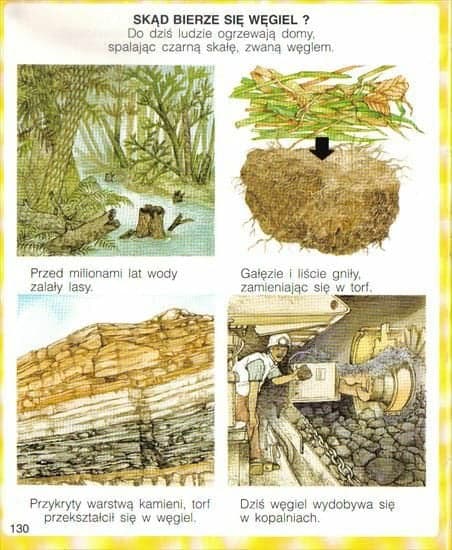 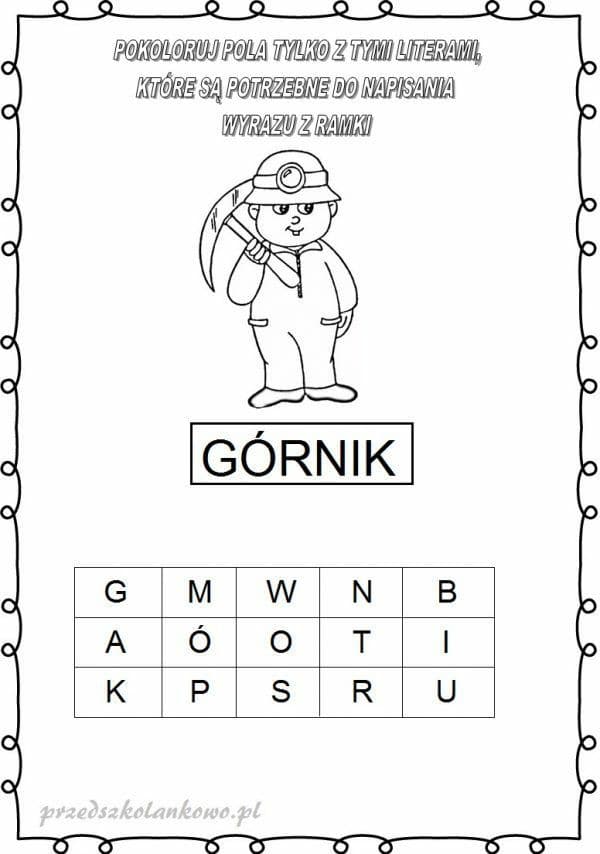 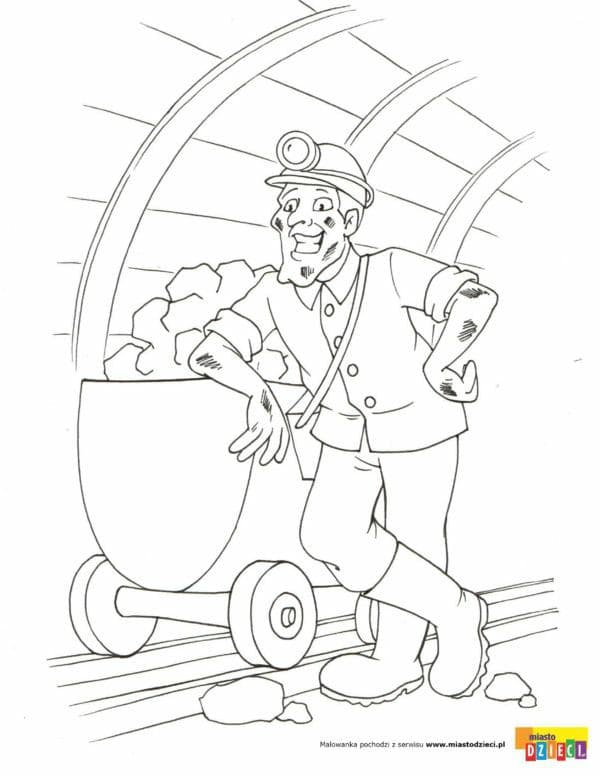 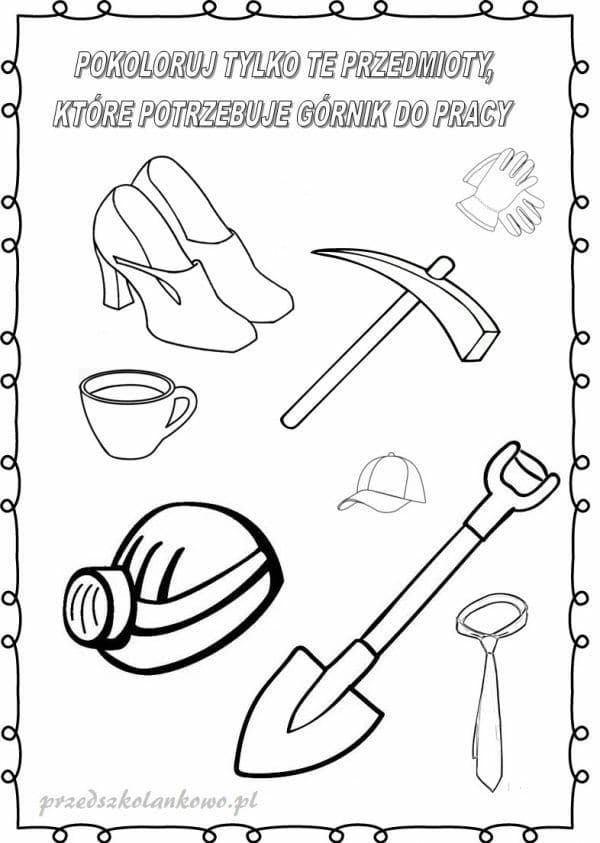 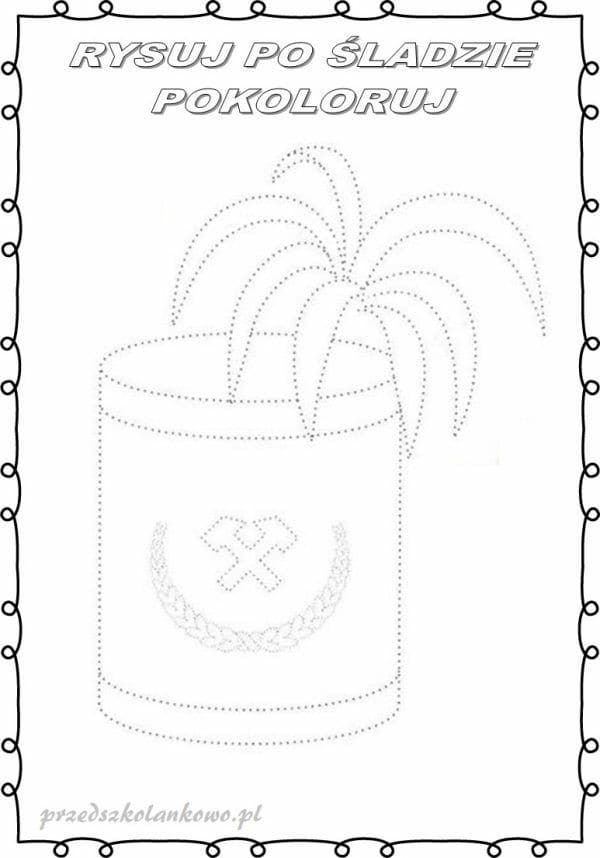 Górnicza praca.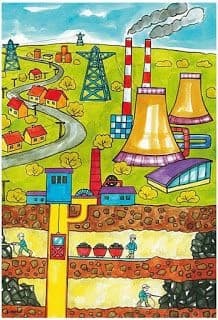 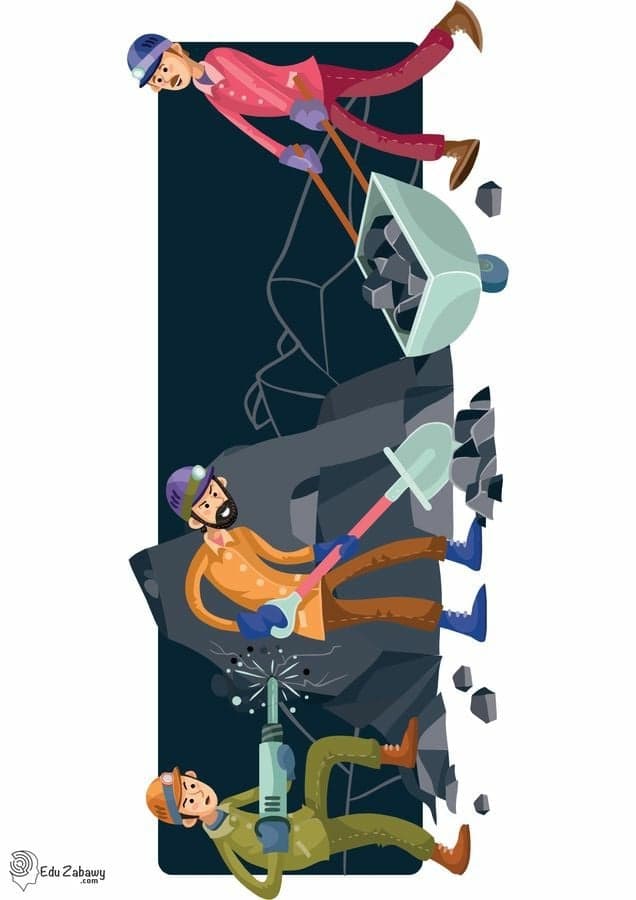 